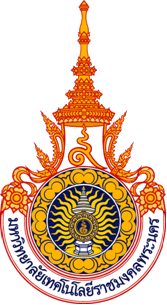 มหาวิทยาลัยเทคโนโลยีราชมงคลพระนคร		      					แบบ  วจ.2สรุปรายงานการใช้จ่ายเงินโครงการวิจัยณ วันที่ ………. เดือน ………………………… พ.ศ. …………ชื่อโครงการ……………………………………………………..วงเงิน……………………………………..หน่วยงานรับผิดชอบโครงการวิจัย……………………………………………………………………….……..ประเภทของโครงการวิจัย  โครงการวิจัย-เงินงบประมาณ พ.ศ…………..	  โครงการวิจัย-เงินผลประโยชน์ พ.ศ………….  โครงการวิจัยพิเศษ พ.ศ……..…….		  โครงการวิจัย-งบภายนอก พ.ศ………….  งบกลาง (หน่วยงาน / สถาบัน) พ.ศ…...….  งบสะสม (หน่วยงาน / สถาบัน) พ.ศ. ….….  เงินกองทุนวิจัย พ.ศ………..ระยะเวลาดำเนินการ            เริ่มต้น……………….……………….…….. สิ้นสุด……….……………………...……….แยกประเภทรายจ่ายตามลักษณะค่าใช้จ่ายที่เกิดขึ้นจริงของโครงการวิจัยลงชื่อ………………….……………..หัวหน้าโครงการ         (……………………………...)สรุปรายงานการรับ – จ่าย (ตั้งแต่วันที่ ……..ถึงวันที่……………………..)รายรับ เงินอุดหนุนวิจัยที่ได้รับรายจ่าย งบบุคลากร 	รวมเป็นเงิน 			……………………..บาทงบดำเนินการ 		รวมเป็นเงิน 			………………….….บาทงบลงทุน 		รวมเป็นเงิน 			………………….….บาทค่าสาธารณูปโภค 		รวมเป็นเงิน 		………………….….บาทค่าครุภัณฑ์และสิ่งก่อสร้าง 	รวมเป็นเงิน 		………………….….บาทฯลฯ 						………………….….บาท				รวมรายจ่ายทั้งสิ้น 	………………….….บาท            เงินโครงการวิจัยคงเหลือ                                                        ………………….….บาท